БІЛОЦЕРКІВСЬКА МІСЬКА РАДАКИЇВСЬКОЇ ОБЛАСТІВИКОНАВЧИЙ КОМІТЕТР І Ш Е Н Н Я28 листопада  2017 року                     м. Біла Церква                                               № 441На виконання рішення виконавчого комітету Білоцерківської міської ради від 19 липня 2017 року №243 «Про погодження розрахунку видатків бюджетних установ Білоцерківської міської ради, що утримуються за рахунок коштів бюджету міста Біла Церква, на 2017 рік з метою розрахунку вартості відшкодування за надані послуги мешканцям інших населених пунктів» розглянувши подання та розрахунки управління охорони здоров’я Білоцерківської міської ради від 14 листопада 2017 року №01-23-1763, з метою забезпечення збалансованого економічного і соціального розвитку, ефективного використання фінансових ресурсів територіальної громади міста Біла Церква та залучення на договірних засадах коштів населення, розпорядників бюджетних коштів, інших територій, територіальних громад на оплату вартості медичної послуги (одне амбулаторне відвідування, один день стаціонарного лікування, один день лікування в денному стаціонарі, одне гістологічне дослідження операційного та біопсійного матеріалу), яка розрахована згідно із бюджетних призначень по загальному фонду комунальних закладів охорони здоров’я м. Біла Церква у 2017 році, відповідно до статей 26,        27-28, 32, 59, 60, 65 Закону України «Про місцеве самоврядування в Україні» виконавчий комітет міської ради вирішив:1.Схвалити проект рішення сесії Білоцерківської міської ради «Про погодження вартості медичної послуги (одне амбулаторне відвідування, один день стаціонарного лікування, один день лікування в денному стаціонарі, одне гістологічне дослідження операційного та біопсійного матеріалу) для мешканців інших населених пунктів, територіальних громад»», (далі – проект Рішення), що додається.2.Винести проект рішення «Про погодження вартості медичної послуги (одне амбулаторне відвідування, один день стаціонарного лікування, один день лікування в денному стаціонарі, одне гістологічне дослідження операційного та біопсійного матеріалу) для мешканців інших населених пунктів, територіальних громад» на розгляд сесії Білоцерківської міської ради.3.Начальнику управління охорони здоров’я  Білоцерківської  міської  ради                    Яблонському Д.І. забезпечити підготовку відповідних документів та надання їх до організаційного відділу міської ради.4.Доповідачем проекту рішення «Про погодження вартості медичної послуги (одне амбулаторне відвідування, один день стаціонарного лікування, один день лікування в денному стаціонарі, одне гістологічне дослідження операційного та біопсійного матеріалу) для мешканців інших населених пунктів, територіальних громад» на сесії міської ради визначити начальника управління охорони здоров’я  Білоцерківської  міської  ради  Яблонського Д.І.5.Контроль за виконанням цього рішення покласти на заступника міського голови згідно з розподілом обов’язків.Міський голова                                                                                          Г.А. ДикийПроект рішення сесії Розглянувши рішення виконавчого комітету міської ради від ________________ «Про схвалення проекту рішення міської ради «Про погодження вартості медичної допомоги (одне амбулаторне відвідування, один день стаціонарного лікування, один день лікування в денному стаціонарі, одне гістологічне дослідження операційного та біопсійного матеріалу), яка розрахована згідно кошторисних призначень по загальному фонду комунальним закладам охорони здоров’я м. Біла Церква у 2017 році, для населення інших територій, територіальних громад»» та рішення виконавчого комітету міської ради від 19 липня 2017 року №243 «Про погодження розрахунку видатків бюджетних  установ Білоцерківської міської ради, що утримуються за рахунок коштів бюджету міста Біла Церква, на 2017 рік з метою розрахунку вартості відшкодування за надані послуги мешканцям інших населених пунктів», подання та розрахунки управління охорони здоров’я Білоцерківської міської ради від 14.11.2017 №01-23-1763, з метою забезпечення збалансованого економічного і соціального розвитку, не допущення зменшення обсягу та погіршення умов надання послуг населенню, ефективного використання фінансових ресурсів територіальної громади міста Біла Церква та залучення на договірних засадах коштів мешканців інших населених пунктів, розпорядників бюджетних коштів, територіальних громад на оплату вартості медичної допомоги (одне амбулаторне відвідування, один день стаціонарного лікування, один день лікування в денному стаціонарі, одне гістологічне дослідження операційного та біопсійного матеріалу), яка розрахована згідно із бюджетних призначень по загальному фонду комунальних закладів охорони здоров’я м. Біла Церква у 2017 році, відповідно до статей 26, 27-28, 32, 59, 60, 65 Закону України «Про місцеве самоврядування в Україні» міська рада вирішила:Погодити вартість медичної послуги (одне амбулаторне відвідування, один день стаціонарного лікування, один день лікування в денному стаціонарі, одне гістологічне дослідження операційного та біопсійного матеріалу) для мешканців інших населених пунктів,  територіальних громад, згідно з додатками 1, 2, 3, 4, 5, 6, 7, 8, 9, 10, 11, 12, 13, 14, 15, 16, 17, 18, 19, 20, 21, 22, 23, 24, 25, 26, 27, 28, 29, 30.Головним лікарям, керівникам комунальних закладів охорони здоров’я Білоцерківської міської ради:з 01 січня 2018 року забезпечити укладання відповідних договорів на оплату вартості медичної послуги (одне амбулаторне відвідування, один день стаціонарного лікування, один день лікування в денному стаціонарі, одне гістологічне дослідження операційного та біопсійного матеріалу) з мешканцями інших населених пунктів, розпорядниками бюджетних коштів;невідкладну медичну допомогу надавати безкоштовно в межах бюджетних призначень по загальному фонду комунальних закладів охорони здоров’я м. Біла Церква у поточному році.Контроль  за   виконанням   даного рішення   покласти  на  заступника   міського голови згідно розподілу обов’язків.Міський голова                                                                                          Г.А. ДикийМіський голова                                                                                                            Г.А. ДикийМіський голова                                                                                                           Г.А. ДикийМіський голова                                                                                                          Г.А. ДикийМіський голова                                                                                                            Г.А. ДикийПро схвалення проекту рішення міської ради «Про погодження вартості медичної послуги (одне амбулаторне відвідування, один день стаціонарного лікування, один день лікування в денному стаціонарі, одне гістологічне дослідження операційного та біопсійного матеріалу) для мешканців інших населених пунктів, територіальних громад» Про погодження вартості медичної послуги (одне амбулаторне відвідування, один день стаціонарного лікування, один день лікування в денному стаціонарі, одне гістологічне дослідження операційного та біопсійного матеріалу) для мешканців інших населених пунктів, територіальних громадДодаток 1  до рішення Білоцерківської міської радивід  "____"________ 2017 № _________ВартістьВартістьВартістьВартістьмедичної послуги (один день стаціонарного лікування), яка розрахована згідно із бюджетних призначень по загальному фонду комунальних закладів охорони здоров’я м. Біла Церква у 2017 році, для населення інших територій, територіальних громадКЗ БМР «Білоцерківський пологовий будинок»в опалювальний сезонмедичної послуги (один день стаціонарного лікування), яка розрахована згідно із бюджетних призначень по загальному фонду комунальних закладів охорони здоров’я м. Біла Церква у 2017 році, для населення інших територій, територіальних громадКЗ БМР «Білоцерківський пологовий будинок»в опалювальний сезонмедичної послуги (один день стаціонарного лікування), яка розрахована згідно із бюджетних призначень по загальному фонду комунальних закладів охорони здоров’я м. Біла Церква у 2017 році, для населення інших територій, територіальних громадКЗ БМР «Білоцерківський пологовий будинок»в опалювальний сезонмедичної послуги (один день стаціонарного лікування), яка розрахована згідно із бюджетних призначень по загальному фонду комунальних закладів охорони здоров’я м. Біла Церква у 2017 році, для населення інших територій, територіальних громадКЗ БМР «Білоцерківський пологовий будинок»в опалювальний сезонВитрати                                                                                                                                                        Витрати                                                                                                                                                        Кількість ліжкоднів  за 2017 рік   Вартість  1 дня (грн) (грн)(грн)Кількість ліжкоднів  за 2017 рік   Вартість  1 дня (грн) Всього31 045 88260 100542,31в тому числі :КЕКВ                   2111                        (Заробітна плата)22 463 16460 100373,76КЕКВ                   2120                        (Нарахування на оплату праці)4 941 89660 10082,23КЕКВ                   2210                                (Предмети, матеріали, обладнання та інвентар)49 00060 1000,82КЕКВ                 2220                           (Медикаменти та перевязувальний матеріал)302 15960 1005,03КЕКВ                 2230 (Продукти харчування)538 14460 1008,95КЕКВ                2240                           (Оплата послуг (крім комунальних)242 32360 1004,03КЕКВ                2250                            (Видатки на відрядження)26 32060 1000,44КЕКВ                2271                             (Оплата теплопостачання)1 546 92530 05051,48КЕКВ                2272                               (Оплата водопостачання та водовідведення)289 84360 1004,82КЕКВ                2273                             (Оплата електроенергії)646 10860 10010,75Додаток 2  до рішення Білоцерківської міської радивід  "____"________ 2017  № _________ВартістьВартістьВартістьВартістьмедичної послуги (один день стаціонарного лікування), яка розрахована згідно із бюджетних призначень по загальному фонду комунальних закладів охорони здоров’я м. Біла Церква у 2017 році, для населення інших територій, територіальних громадБез врахування видатків на опаленнямедичної послуги (один день стаціонарного лікування), яка розрахована згідно із бюджетних призначень по загальному фонду комунальних закладів охорони здоров’я м. Біла Церква у 2017 році, для населення інших територій, територіальних громадБез врахування видатків на опаленнямедичної послуги (один день стаціонарного лікування), яка розрахована згідно із бюджетних призначень по загальному фонду комунальних закладів охорони здоров’я м. Біла Церква у 2017 році, для населення інших територій, територіальних громадБез врахування видатків на опаленнямедичної послуги (один день стаціонарного лікування), яка розрахована згідно із бюджетних призначень по загальному фонду комунальних закладів охорони здоров’я м. Біла Церква у 2017 році, для населення інших територій, територіальних громадБез врахування видатків на опаленняВитрати                                                                                                                                                        Витрати                                                                                                                                                        Витрати                                                                                                                                                        Кількість ліжкоднів  за 2017 рік   Вартість  1 дня (грн) (грн)(грн)(грн)Кількість ліжкоднів  за 2017 рік   Вартість  1 дня (грн) ВсьогоВсього31 045 88260 100490,83в тому числі :в тому числі :КЕКВ 2111                        (Заробітна плата)КЕКВ 2111                        (Заробітна плата)22 463 16460 100373,76КЕКВ 2120                        (Нарахування на оплату праці)КЕКВ 2120                        (Нарахування на оплату праці)4 941 89660 10082,23КЕКВ 2210                                (Предмети, матеріали, обладнання та інвентар)КЕКВ 2210                                (Предмети, матеріали, обладнання та інвентар)49 00060 1000,82КЕКВ 2220                           (Медикаменти та перевязувальний матеріал)КЕКВ 2220                           (Медикаменти та перевязувальний матеріал)302 15960 1005,03КЕКВ                      2230 (Продукти харчування)КЕКВ                      2230 (Продукти харчування)538 14460 1008,95КЕКВ 2240                           (Оплата послуг (крім комунальних))КЕКВ 2240                           (Оплата послуг (крім комунальних))242 32360 1004,03КЕКВ 2250                            (Видатки на відрядження)КЕКВ 2250                            (Видатки на відрядження)26 32060 1000,44КЕКВ 2271                             (Оплата теплопостачання)КЕКВ 2271                             (Оплата теплопостачання)060 1000КЕКВ 2272                           (Оплата водопостачання та водовідведення)КЕКВ 2272                           (Оплата водопостачання та водовідведення)289 84360 1004,82КЕКВ 2273                           (Оплата електроенергії)КЕКВ 2273                           (Оплата електроенергії)646 10860 10010,75Додаток 3  до рішення Білоцерківської міської радивід  "____"________ 2017  № _________ВартістьВартістьВартістьВартістьмедичної послуги (одне амбулаторне відвідування), яка розрахована згідно із бюджетних призначень по загальному фонду комунальних закладів охорони здоров’я м. Біла Церква у 2017 році, для населення інших територій, територіальних громадКЗ БМР «Білоцерківський пологовий будинок»В опалювальний сезонмедичної послуги (одне амбулаторне відвідування), яка розрахована згідно із бюджетних призначень по загальному фонду комунальних закладів охорони здоров’я м. Біла Церква у 2017 році, для населення інших територій, територіальних громадКЗ БМР «Білоцерківський пологовий будинок»В опалювальний сезонмедичної послуги (одне амбулаторне відвідування), яка розрахована згідно із бюджетних призначень по загальному фонду комунальних закладів охорони здоров’я м. Біла Церква у 2017 році, для населення інших територій, територіальних громадКЗ БМР «Білоцерківський пологовий будинок»В опалювальний сезонмедичної послуги (одне амбулаторне відвідування), яка розрахована згідно із бюджетних призначень по загальному фонду комунальних закладів охорони здоров’я м. Біла Церква у 2017 році, для населення інших територій, територіальних громадКЗ БМР «Білоцерківський пологовий будинок»В опалювальний сезонВитрати                                                                                                                                                        Витрати                                                                                                                                                        Кількість відвідувань  за 2017 рік   Вартість  1 відвідування  (грн) (грн)(грн)Кількість відвідувань  за 2017 рік   Вартість  1 відвідування  (грн) Всього4 169 120167 50028,89в тому числі :КЕКВ 2111                        (Заробітна плата)2 495 907167 50014,90КЕКВ 2120                        (Нарахування на оплату праці)549 100167 5003,28КЕКВ 2210                                (Предмети, матеріали, обладнання та інвентар)21 000167 5000,12КЕКВ 2220                           (Медикаменти та перевязувальний матеріал)15 903167 5000,10КЕКВ 2230 (Продукти харчування)0167 5000КЕКВ 2240                           (Оплата послуг(крім комунальних))103 853167 5000,62КЕКВ 2250                            (Видатки на відрядження)11 280167 5000,1КЕКВ 2271                             (Оплата теплопостачання)662 96883 7507,92КЕКВ 2272                               (Оплата водопостачання та водовідведення)32 205167 5000,2КЕКВ 2273                             (Оплата електроенергії)276 904167 5001,65Додаток 4  до рішення Білоцерківської міської радивід  "____"________ 2017  № _________ВартістьВартістьВартістьВартістьмедичної послуги (одне амбулаторне відвідування), яка розрахована згідно із бюджетних призначень по загальному фонду комунальних закладів охорони здоров’я м. Біла Церква у 2017 році, для населення інших територій, територіальних громадКЗ БМР «Білоцерківський пологовий будинок»Без врахування видатків на опаленнямедичної послуги (одне амбулаторне відвідування), яка розрахована згідно із бюджетних призначень по загальному фонду комунальних закладів охорони здоров’я м. Біла Церква у 2017 році, для населення інших територій, територіальних громадКЗ БМР «Білоцерківський пологовий будинок»Без врахування видатків на опаленнямедичної послуги (одне амбулаторне відвідування), яка розрахована згідно із бюджетних призначень по загальному фонду комунальних закладів охорони здоров’я м. Біла Церква у 2017 році, для населення інших територій, територіальних громадКЗ БМР «Білоцерківський пологовий будинок»Без врахування видатків на опаленнямедичної послуги (одне амбулаторне відвідування), яка розрахована згідно із бюджетних призначень по загальному фонду комунальних закладів охорони здоров’я м. Біла Церква у 2017 році, для населення інших територій, територіальних громадКЗ БМР «Білоцерківський пологовий будинок»Без врахування видатків на опаленняВитрати                                                                                                                                                        Витрати                                                                                                                                                        Кількість відвідувань  за 2017 рік   Вартість  1 відвідування  (грн) (грн)(грн)Кількість відвідувань  за 2017 рік   Вартість  1 відвідування  (грн) Всього4 169 120167 50020,97в тому числі :КЕКВ 2111                        (Заробітна плата)2 495 907167 50014,90КЕКВ 2120                        (Нарахування на оплату праці)549 100167 5003,28КЕКВ 2210                                (Предмети, матеріали, обладнання та інвентар)21 000167 5000,12КЕКВ 2220                           (Медикаменти та перевязувальний матеріал)15 903167 5000,10КЕКВ 2230 (Продукти харчування)0167 5000КЕКВ 2240                           (Оплата послуг (крім комунальних)103 853167 5000,62КЕКВ 2250                            (Видатки на відрядження)11 280167 5000,1КЕКВ 2271                             (Оплата теплопостачання)0167 5000КЕКВ 2272                               (Оплата водопостачання та водовідведення)32 205167 5000,2КЕКВ 2273                             (Оплата електроенергії)276 904167 5001,65Міський голова                                                                                                      Г.А. ДикийМіський голова                                                                                                      Г.А. ДикийМіський голова                                                                                                      Г.А. ДикийМіський голова                                                                                    Г.А. ДикийМіський голова                                                                                                       Г.А. ДикийМіський голова                                                                                                       Г.А. ДикийМіський голова                                                                                                       Г.А. ДикийМіський голова                                                                                                       Г.А. ДикийМіський голова                                                                                                     Г.А. ДикийМіський голова                                                                                                   Г.А. Дикий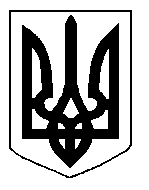 